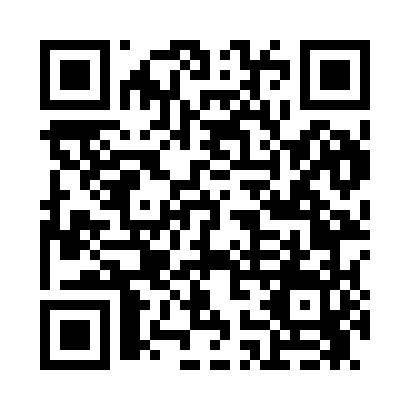 Prayer times for Arroyo, Pennsylvania, USAMon 1 Jul 2024 - Wed 31 Jul 2024High Latitude Method: Angle Based RulePrayer Calculation Method: Islamic Society of North AmericaAsar Calculation Method: ShafiPrayer times provided by https://www.salahtimes.comDateDayFajrSunriseDhuhrAsrMaghribIsha1Mon4:055:461:205:218:5310:342Tue4:065:471:205:218:5310:333Wed4:075:471:205:218:5210:334Thu4:075:481:205:218:5210:325Fri4:085:481:205:218:5210:326Sat4:095:491:205:218:5210:317Sun4:105:501:215:218:5110:318Mon4:115:501:215:218:5110:309Tue4:125:511:215:218:5010:2910Wed4:135:521:215:218:5010:2811Thu4:145:531:215:218:4910:2812Fri4:155:531:215:218:4910:2713Sat4:165:541:215:218:4810:2614Sun4:185:551:225:218:4810:2515Mon4:195:561:225:218:4710:2416Tue4:205:561:225:218:4710:2317Wed4:215:571:225:218:4610:2218Thu4:225:581:225:218:4510:2119Fri4:245:591:225:218:4410:2020Sat4:256:001:225:218:4410:1821Sun4:266:011:225:208:4310:1722Mon4:276:021:225:208:4210:1623Tue4:296:031:225:208:4110:1524Wed4:306:041:225:208:4010:1325Thu4:316:041:225:208:3910:1226Fri4:336:051:225:198:3810:1127Sat4:346:061:225:198:3710:0928Sun4:356:071:225:198:3610:0829Mon4:376:081:225:188:3510:0630Tue4:386:091:225:188:3410:0531Wed4:406:101:225:188:3310:03